                   Ms. Melillo’s Pre-K 5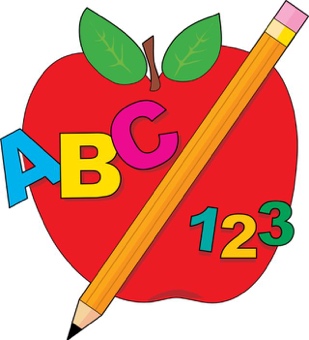 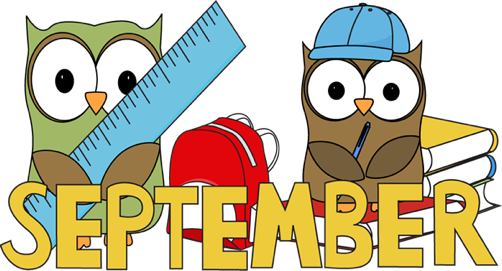                  September 2017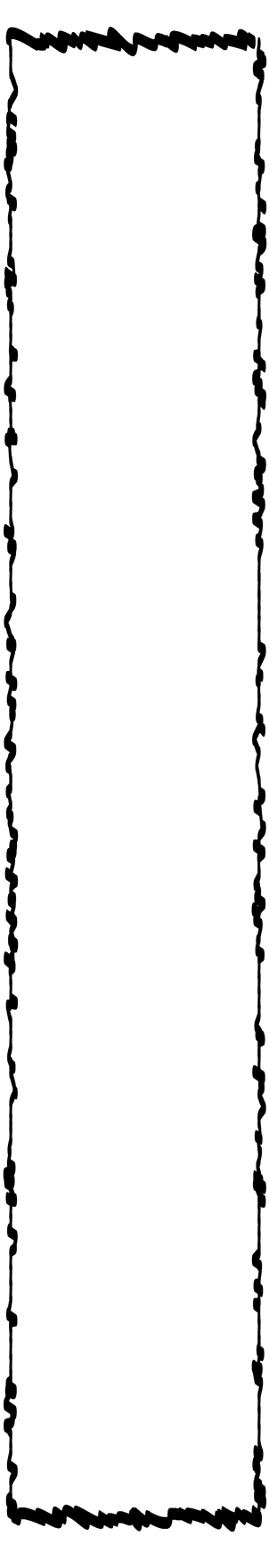 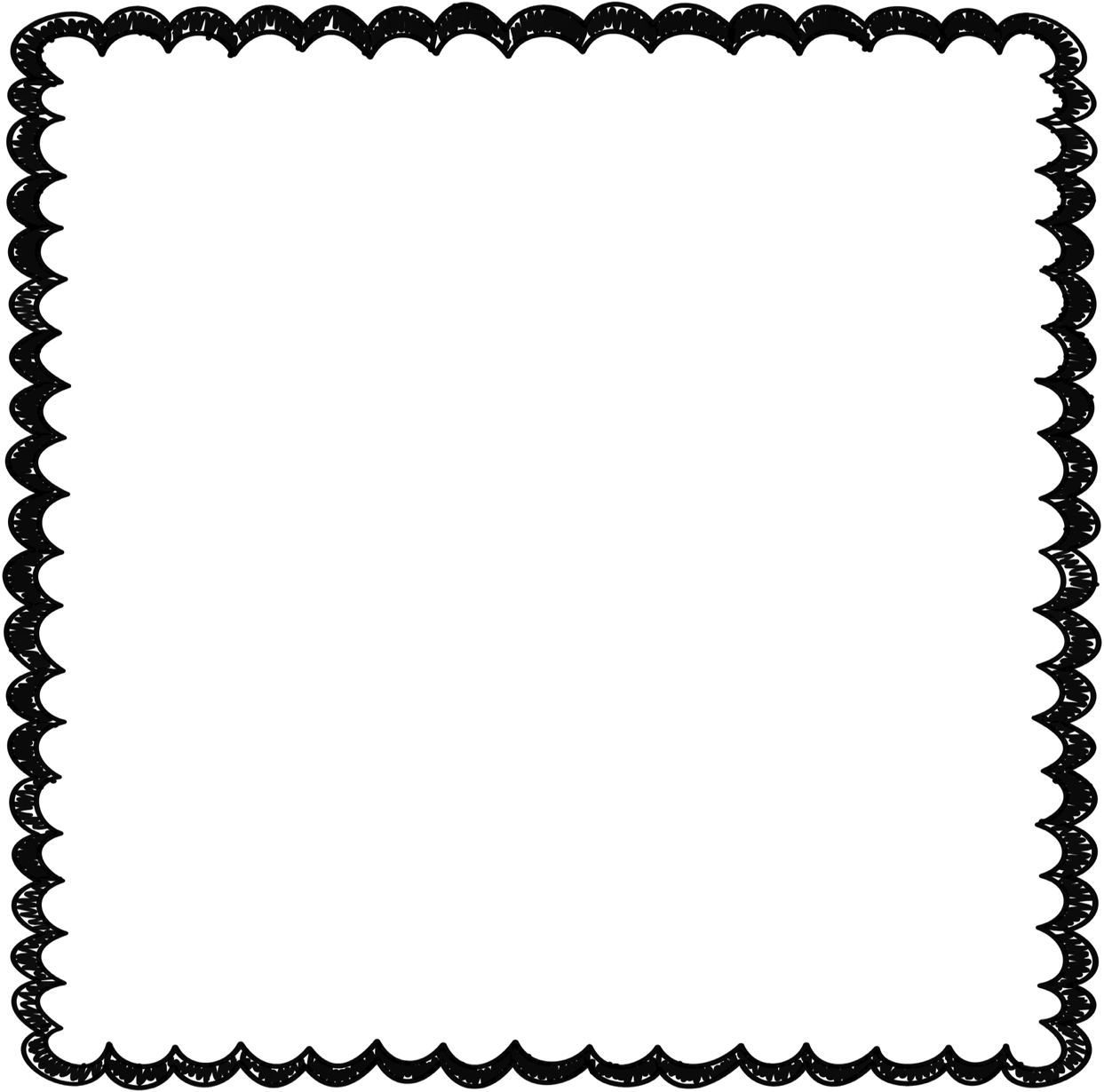 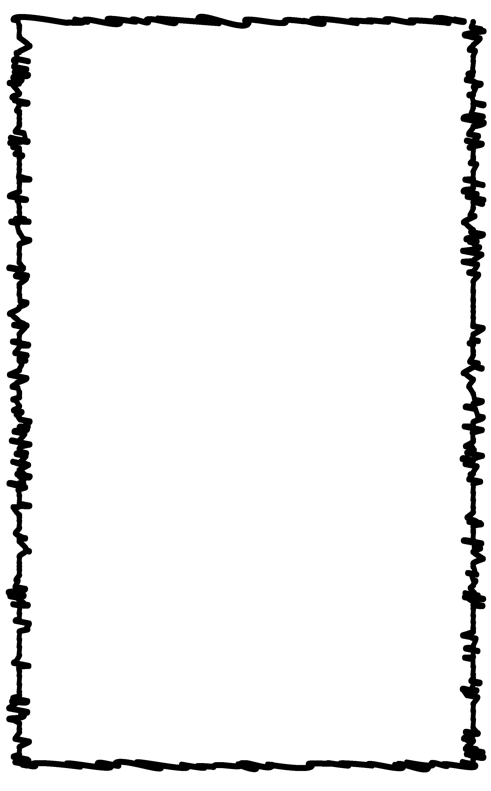 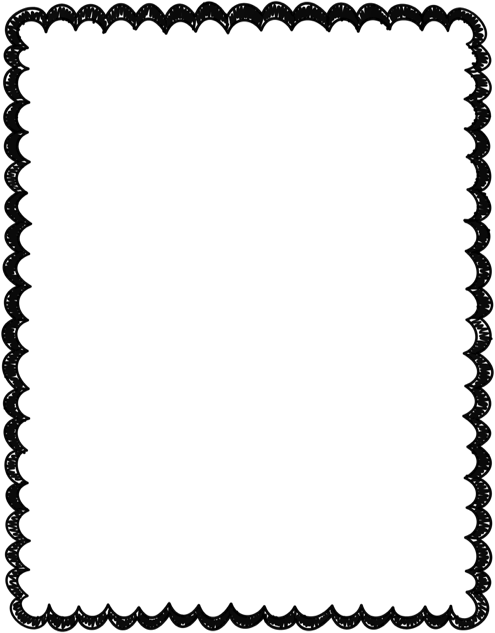 